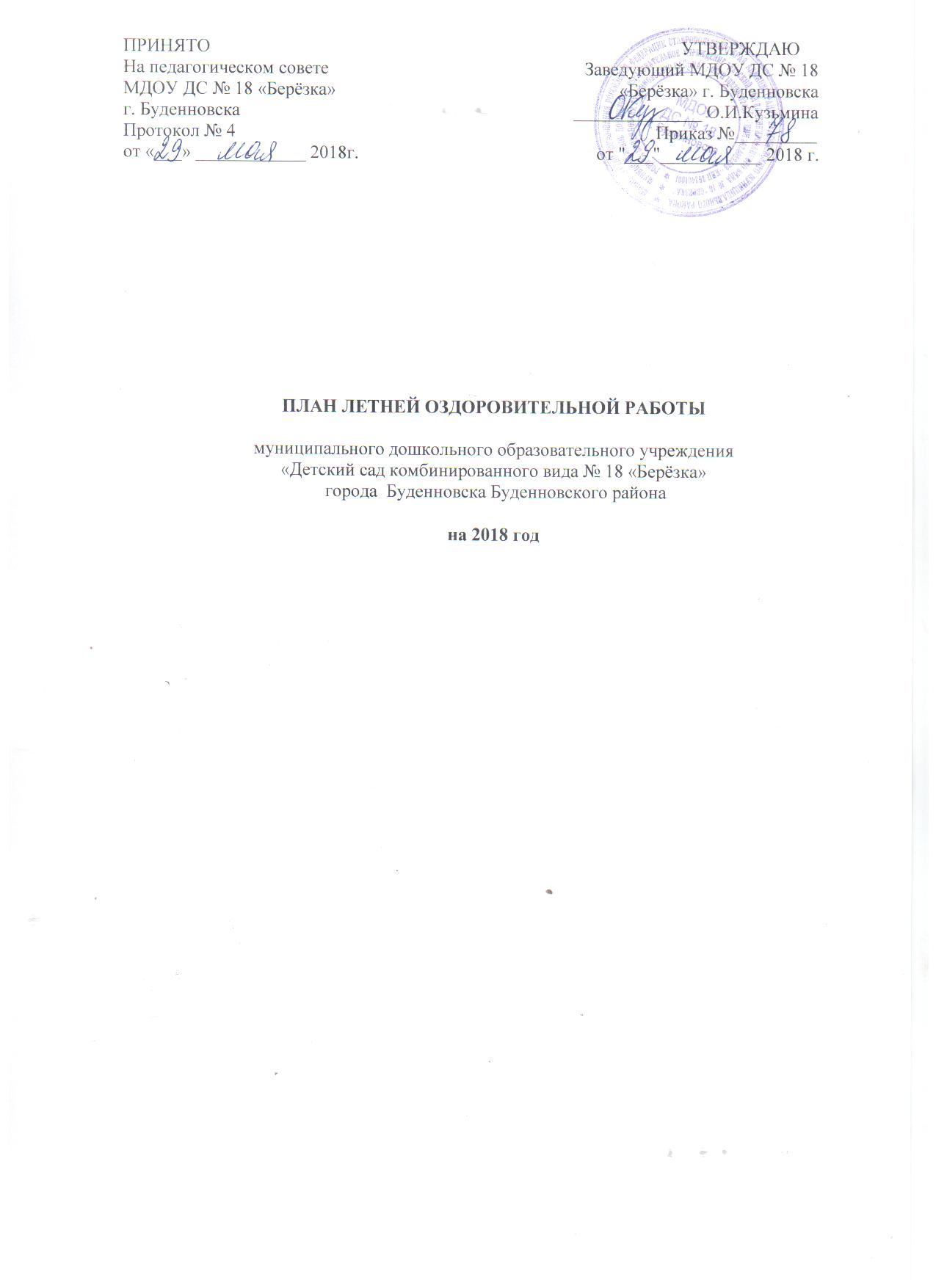 ПРИНЯТО                                                                                                       УТВЕРЖДАЮНа педагогическом совете                                                        Заведующий МДОУ ДС № 18МДОУ ДС № 18 «Берёзка»                                                              «Берёзка» г. Буденновскаг. Буденновска                                                                         ______________ О.И.КузьминаПротокол № 4                                                                                            Приказ №_________от «___» ____________ 2018г.                                                    от "___"___________ 2018 г.ПЛАН ЛЕТНЕЙ ОЗДОРОВИТЕЛЬНОЙ РАБОТЫмуниципального дошкольного образовательного учреждения «Детский сад комбинированного вида № 18 «Берёзка»   города  Буденновска Буденновского районана 2018 годЦель работы:Сохранение и укрепление физического и психического здоровья детей с учетом их индивидуальных особенностей. Полное удовлетворение потребностей растущего организма в отдыхе, творческой деятельности и движении.Задачи работы:1. Создать условия, обеспечивающие охрану жизни и укрепление здоровья детей, предупреждение заболеваемости и травматизма.2. Реализовать систему мероприятий, направленных на оздоровление и физическое воспитание детей, развитие самостоятельности, инициативности, любознательности и познавательной активности, деятельности по интересам. 3. Создать позитивное эмоциональное настроение у детей через приобщение к традициям детского сада (спортивным играм, походам в природный массив, экскурсиям, совместным мероприятиям с социумом).4. Продолжать формировать устойчивый интерес, потребность в ЗОЖ, занятиях спортивными играми у воспитанников ДОУ и их родителей.5. Проводить осуществление педагогического и санитарного просвещения родителей по вопросам воспитания и оздоровления детей в летний период.    Успешность проведения ЛОМ во многом определяется комплексным подходом к планированию, организации и медико-педагогическому контролю.   При планировании оздоровительной работы в ДОУ придерживаемся следующих принципов:комплексное использование профилактических, закаливающих и оздоровительных технологий;непрерывное проведение профилактических, закаливающих и оздоровительных мероприятий;преимущественное использование немедикаментозных средств оздоровления;использование простых и доступных технологий;формирование положительной мотивации у детей, медицинского персонала, педагогов к проведению профилактических, закаливающих и оздоровительных мероприятий;интеграция программы профилактики закаливания в семью;повышение эффективности системы профилактических, закаливающих и оздоровительных мероприятий за счет соблюдения в ДОУ санитарных правил и нормативов, оптимального  двигательного режима и физической нагрузки, санитарного состояния учреждения, организации питания, воздушно-теплового режима и водоснабжения.Нормативно-правовая база.Проведение профилактических, закаливающих и оздоровительных мероприятий с детьми в летний период регламентирует нормативные документы:Конвенция о правах ребенкаКонституция РФ от 12.12.93 (ст. 38,41,42,43);Федеральный закон от 24.07.98 №124-фз «Об основных гарантиях прав ребенка в Российской Федерации»;Федеральный закон от 29 декабря 2012 г. № 273-ФЗ «Об образовании в Российской Федерации»; Приказ Минобразования России от 16.07.02 № 2715, Минздрава России № 227, Госкомспорта России № 166, Российской академии образования № 19 «О совершенствовании процесса физического воспитания в образовательных учреждениях Российской Федерации»;Приказ Минздрава России от 04.04.03 № 139 «Об утверждении инструкции по внедрению оздоровительных технологий в деятельность образовательных учреждений» (вместе с рекомендуемым перечнем оборудования и методик по внедрению оздоровительных технологий в деятельность образовательных учреждений»);СанПиН 2.4.1.3049-13 «Санитарно-эпидемиологические требования к устройству, содержанию и организации режима работы в дошкольных образовательных организациях» (постановление Главного государственного санитарного врача Российской Федерации от 15 мая 2013 г. № 26);Инструкция по организации охраны жизни и здоровья детей в детских садах и на детских площадках (1980);ФГОС ДО;Программа развития ДОУ;Основная общеобразовательная программа дошкольного образования;Приказ Минздрава России от 04.04.03 № 139 «Об утверждении инструкции по внедрению оздоровительных технологий в деятельность образовательных учрежденийИнструкции по организации охраны жизни и здоровья детей в детских садах и на детских площадкахЛокальные акты ДОУ.I. План подготовки ДОУ к летнему сезону.II. Формы оздоровительных мероприятий в летний период
3.     Методическая работа.4.     Работа с родителямиV. Контрольно-аналитическая деятельностьVI. Комплексно-тематическое планирование с детьмиИюнь «Детство – это ты и я»№п\пСодержание работыСрокиОтветственныеОрганизационная работаОрганизационная работаОрганизационная работаОрганизационная работа1Издание приказов, назначение ответственных лиц по направлениям деятельности, ознакомление сотрудников с приказами под подпись21-29 маяЗаведующий 2Общее собрание работников образовательного учреждения28 маяЗаведующий3Утверждение локальных актов:- план ЛОП на 2018 г.- график организации совместной деятельности на летний период- режим дня по возрастным группам20-29 маяЗаведующий 4Проведение практического тренировочного занятия по эвакуации в случае ЧС28 маяЗам.зав. по АХЧ5Инструктаж работников  28 маяЗам.зав. по АХЧ6Подготовка необходимой рабочей документации для ЛОП21-29 маяЗаведующий, зам.зав. по УВР,  зам.зав. по АЧ 7Проведение комиссией по охране труда обследования территории, здания, спортивного и игрового оборудования на игровых участках. Составление актов. 21-29 мая Ответственный по охране трудаАдминистративно-хозяйственная работаАдминистративно-хозяйственная работаАдминистративно-хозяйственная работаАдминистративно-хозяйственная работа114-30 мая Зам.зав. по АХЧ2Проведение ревизии существующего инвентаря, оборудования, комплектов игрового и физкультурно-спортивного оборудования для детей22-25 маяЗам.зав. по АХЧ3Подготовка цветников и прогулочных площадок. Смотр-конкурс к ЛОП29 маяЗаведующий 4Проведение инструктажа педагогов, обслуживающего персонала по вопросам охраны жизни и здоровья детей при организации летних оздоровительных мероприятий, праздников, игр.28 маяЗам.зав. по УВР5Экологический субботник по благоустройству территории ДОУ с привлечением родителей22-29 маяЗам.зав. по УВР, Зам.зав. по АХЧ6Завоз речного песка и наполнение песком песочниц на участкахдо 29 маяЗам.зав. по АХЧ7Подготовка оборудования и материала для  игр с водой и песком22-29 маявоспитатели групп8Подготовка материала и оборудования для проведения закаливающих процедур22-29 маявоспитатели групп9Уборка территории ДОУ и прилегающей территории:-  покос травы;- стрижка кустов.В течение летаЗам.зав. по АХЧМетодическая работаМетодическая работаМетодическая работаМетодическая работа1.Родительские групповые собрания с повесткой:- мероприятия на летний оздоровительный период 2018 года.14-25 маяВоспитатели 2Работа  педагогов с подготовкой  информационного материала по следующим темам: - подвижные игры на свежем воздухе;- информация для родителей22-29 маяЗам.зав. по УВР3Оснащение методического кабинета необходимым материалом в помощь воспитателям:
 a) картотека подвижных, дидактических игр дошкольников на игровых участках с кратким описанием каждой из них
 в)  календарь летних народных праздников, развлечений
 г) литература о растениях и животных Ставропольского края;д) информация о народных праздниках в летний периоддо 29 маяЗаведующий4Оснащение методического кабинета картотекой с художественным словом по летнему сезону.до 29 маяЗаведующий5Оснащение медиатеки музыкальным сопровождением к утренней гимнастике, режимным моментам.до 29 маямуз. руководитель 6Подготовка комплексно-тематического планирования образовательной работы на летний период.до 28 маяЗам.зав. по УВР7Составление графика организации совместной деятельности ЛОП.до 28 маяЗам.зав. по УВР8Составление режима дня на ЛОП в разных возрастных группахдо 28 маяЗам.зав. по УВР9Разработка плана летних оздоровительных мероприятий 2018 года.до 28 маяЗам.зав. по УВРРабота с родителямиРабота с родителямиРабота с родителямиРабота с родителями1Проведение групповых родительских собраний по анализу работы учреждения за 2017-2018 учебный год и подготовке к ЛОП 2018 года, на которых познакомить родителей с состоянием здоровья детей, проинформировать о летней программе детского сада и т.д.с 22 по 29 маяВоспитатели 2Консультация для родителей воспитанников ДОУ на медико-педагогические темы для тех, кто выезжает с детьми за город на отдых и остается в городе22-29 маяМедсестра 3Информационно-справочный раздел для родителей, папки-передвижки в группах, выносные стенды на улице22-29 маяВоспитатели 4Размещение информации о ЛОП на сайте ДОУ.22-29 маяОтветственный за сайт5Анкетирование «Удовлетворенность деятельностью детского сада». 22-29 мая Педагог-психологФормы работыСодержание занятийУсловия организацииУсловия организацииУсловия организацииОтветственныйФормы работыСодержание занятийМестоВремяПродолжительность, мин.ОтветственныйУтренняя гимнастикаЦель проведения – повышение функционального состояния и работоспособности организма, развитие моторики, формирование правильной осанки, предупреждение плоскостопияТрадиционная гимнастика (включает в себя простые гимнастические упражнения с обязательным введением дыхательных упражнений): - с предметами и без предметов- на формирование правильной осанки- на формирование свода стопына снарядах и у снарядов- с простейшими тренажерами (гимнастические мячи, гантели, утяжелители, обручи, гимнастические палки)Коррекционная гимнастика (включение в комплекс 3 – 4 специальных упражнений в соответствии с характером отклонений или нарушений в развитии у детей)На воздухеЕжедневно перед завтракомМладшие гр. – до 5Старшие гр. – до 8 Мед.сестраВоспитательНОД по физической культуре Организация НОД должна исключать возможность переутомления или нарушения деятельности физиологических процессов и структур организма, в частности косно-мышечной и сердечно-сосудистой систем как наиболее нагружаемых при физических упражнениях.Упражнения подбираются в зависимости от задач занятия, от возраста, физического развития и состояния здоровья детей, физкультурного оборудования и пр. Виды НОД по физ. культуре:- традиционная, тренировочная, сюжетная (игровое), контрольная, занятия ритмической гимнастикой, коррекционно-развивающие (включение специальных упражнений в соответствии с характером нарушений в развитии детей). Используется организованные формы занятий с включением подвижных игр, спортивных упражнений с элементами соревнований, пешеходные прогулки, экскурсии, прогулки по маршруту (простейший туризм), праздники, развлечение.На воздухе, на спортивной площадкеТри раза в неделю, в часы наименьшей инсоляции (до наступления жары и после ее спада)Младшая гр. – 15Средняя гр. - 20Старшая гр. – 25Подготовительная-30ВоспитателиПодвижные игры Рекомендуются игры средней и малой подвижности. Выбор игры зависит от педагогических задач, подготовленности, индивидуальных особенностей детейВиды игр:-сюжетные (использование при объяснения крошки-сказки или сюжетного рассказа);- несюжетные с элементами соревнований на разных этапах разучивания (новые, углубленно разучиваемые, на этапах закрепления и совершенствования);- дворовые- народные- с элементами спорта (бадминтон, футбол, баскетбол, городки)На воздухе, на спортивной площадкеЕжедневно в часы наименьшей инсоляцииДля всех возрастных групп – 10-20ВоспитателиДвигательные разминки (физминутки): выбор зависит от интенсивности и вида ведущей деятельностиВарианты:- упражнение на развитие мелкой моторики;- ритмические движения- упражнение на внимание координации движений;- упражнения в равновесии;- упражнения для активизации работы глазных мышц;- гимнастика расслабления;- корригирующие упражнения (в соответствии с характером отклонении или нарушении развитие детей);- упражнения на формирование правильной осанки;- упражнения на формирование свода стопы.На воздухе, на игровой площадкеЕжедневно в часы наименьшей инсоляцииМладшая гр.-6 Старшая гр.– 10ВоспитателиЭлементы видов спорта, спортивные упражнения Способствует формированию специальных двигательных навыков, воспитанию волевых качеств, эмоций, расширению кругозора детейВиды спортивных упражнений:- футбол;- баскетбол;- бадминтон;Прикладное значение спортивных упражнений:-восприятие соответствующих трудовых навыков и бережное отношение к инвентарюНа воздухе, на игровой площадкеЕжедневно в часы наименьшей инсоляцииМладшая и  средняя группы – 8-10Старшие гр. –12-15ВоспитателиГимнастика пробужденияГимнастика сюжетно игрового характера «Сон ушел. Пора вставать. Ножки, ручки всем размять»СпальняЕжедневно после дневного снаДля всех возрастных групп -3-5ВоспитательГимнастика после дневного снаРазминка после сна с использованием различных упражнений: с предметами и без предметов;На формирование правильной осанки;На формирование свода стопы;Имитационного характера;Сюжетные или игровые;С простейшими тренажерами (гимнастические мячи, гантели, утяжелители, гимнастические палки, обручи);На развитие мелкой моторикиНа координацию движенийРавновесиеСпальня или групповое помещение при открытых фрамугахЕжедневно после дневного снаДля всех возрастных групп – 7-10ВоспитательЗакаливающие мероприятияСистема мероприятий с учетом состояния здоровья, физического развития, индивидуальных особенностей детей:- элементы закаливания в повседневной жизни (умывание прохладной водой, широкая аэрация помещений, обтирание, обливание до пояса);- закаливающие мероприятия в сочетании с физическими упражнениями (правильно организованная прогулка, солнечные и водные процедуры в сочетании с физическими упражнениями)С учетом специфики закаливающего мероприятияПо плану и в зависимости от закаливающего мероприятияПо усмотрению медицинских работниковМедсестра, воспитатели  Индивидуальная работа в режиме дняПроводится с отдельными детьми или по подгруппам с целью стимулирования к двигательной активности, самостоятельным и упражнения. Предусматривает оказание помощи детям, имеющим нарушения в развитии. Содействует укреплению здоровья и улучшения физического развития ослабленных детей, исправлению дефектов осанки.В физкультурном зале или на спортивной площадкеУстанавливается индивидуальноУстанавливается индивидуальноВоспитателиПраздники, досуг, развлеченияСпособствуют закреплению полученных навыков, активизации физиологических процессов в организме под влиянием усиленной двигательной активности в сочетании с эмоциямиНа воздухе, на групповой или спортивной площадке1 раз в неделюНе более 30Педагоги ДОУ№Содержание работыСрокиОтветственные12343.Консультация для воспитателей:«Планирование работы с детьми на летний период. Распределение деятельности детей»«Организация  активного отдыха в летний период»;«Подвижные игры на участке летом»;«Оздоровление  детей летом».Май - июньЗам.зав. по УВР5.Консультация для воспитателей:«Организация игр на игровой  площадке»июльЗам.зав. по УВР6.Консультация для воспитателей:«Народные игры»июльЗам.зав. по УВР7.Оперативный контроль:«Выполнение оздоровительно – закаливающих процедур, использование активных средств физического воспитания».июльЗам.зав. по УВР8.Оперативный контроль:«Организация познавательно – досуговой деятельности».августЗам.зав. по УВР№Содержание работыСрокиОтветственные1.Оформление «Уголка для родителей» в группах:- режим дня в летний период;-распределение детской деятельности;
- тематика недель летомиюньВоспитатели групп.2. Оформление Стенда:- «Безопасность детей»,- «Профилактика солнечного теплового удара»,- «Профилактика кишечных инфекций»- «Организация закаливающих процедур» и др.Июнь-августВоспитатели3.Участие родителей в благоустройстве и озеленении участка и ремонте групп.в течение летнего оздоровительного периода.Зам.зав. по УВРЗам.зав. по АХЧВоспитатели групп4.Индивидуальные консультации для родителей вновь поступивших детей«Адаптация к условиям ДОУ».августЗам.зав. по УВРСодержание контроляСрокиОтветственныйОтметка о выполненииПодведение итогов конкурса готовности к летнему оздоровительному сезонуВ течении летнего периодаЗаведующийОрганизация здоровьесберегающего режимаВ течении летнего периодаМед. сестраПроведение закаливания, разумное сочетание его различных видовВ течении летнего периодаМед. сестраДвигательная активность детей в режиме дняВ течении летнего периодаЗаведующийСформированность КГН у детей В течении летнего периодаЗаведующийОрганизация игр с песком и водойВ течении летнего периодаЗаведующийРабота по изучении детьми ПДД и ОБЖВ течении летнего периодаЗаведующийПодготовка и проведение прогулок и экскурсийВ течении летнего периодаЗаведующийСостояние условий в группе для охраны жизни и здоровья детейВ течении летнего периодаЗаведующийМед. сестраПланирование и организация познавательной деятельности детейВ течении летнего периодаЗаведующийДни неделиМероприятия с детьмиОтветственные Пятница01.06.День защиты детей - праздник для детейМыльная дискотекаДетский мастер-класс "Оригами"Конкурс шляпок "Принцесса Лето"Спортивные соревнованияРисунок на асфальтевоспитатели групп1 неделя июня1 неделя июня1 неделя июняПонедельник04.06Воспитатели группВторник05.065 июня – всемирный день охраны окружающей среды, эколога.Рассматривание альбомов: «Животные», «Птицы», «Цветы» …Рассматривание/знакомство со знаками «Правила поведения в природе»Изготовление знаков «Береги природу»Рисование: «Краски лета», «Летний пейзаж»Опыты с песком и водойСтроительная игра «Терем для животных»Составление памяток по охране окружающей средыКонкурс газет «Чистый город»Игры «Зайцы в огороде», «Ловишки», «Я знаю пять названий…» - с мячомВоспитатели группСреда 06.06День русского языкаОформление книжных уголков в группах.Чтение художественной литературыРисование «По страницам любимых сказок»Изготовление книжек-малышекЛитературная викторина «В мире сказки»Выставка книг «Русские народные сказки»Выставка детских рисунков «Эти волшебные сказки», «Мы – иллюстраторы»Пальчиковые игры, подвижные игры  Воспитатели группЧетверг 07.06День сказок А.С. ПушкинаОформление группы, участкаЧтение произведений А.С. Пушкина: «Сказка о царе Салтане…», «Сказка о мертвой царевне и о семи богатырях», «Сказка о рыбаке и рыбке»Рассматривание иллюстраций к произведениям автораПрослушивание произведений в аудиозаписиКонкурс рисунка «Моя любимая сказка»Пушкинские чтения – конкурс чтецовС/р игра: «Библиотека» Воспитатели группПятница 08.06День музыкиСлушание любимых музыкальных произведенийПение песенКонцерт-импровизацияМузыкальные прогулкиСюжетно-ролевые игры "Музыкальное занятие", "Идем на концерт"Воспитатели группСуббота9.06.12 июня - «День России»Беседа "Наша Родина- Россия"Рассматривание символики РФПрослушивание гимна РоссииЗаучивание стихотворения А.В. Жигулин "О, Родина!"Пластилинография "Российский флаг"Д/игра "Белый, синий, красный"Чтение художественной литературыРаскрашивание "Герб" (раскраски)Беседа "Моя малая Родина"Рисование "Мой край родной"Развлечение «День России»Дорохова Н.И.2 неделя июня2 неделя июня2 неделя июняСреда 13.06День  игр с водой  и мыльными пузырями   «Волшебная вода» - игры-развлечения с водой        «Азбука здоровья» - игры-соревнования с водойС/р игра: «МорякиОпыты: «Дуем, дуем, надуваем» - Стакан с водой, соломинка для коктейля, ваза с водой, веточка.; «Мыльные пузыри»- Тарелка, мыльный раствор, трубочкаВоспитатели группЧетверг 14.0614 июня - Международный день друзейБеседы: «Что такое друг», «Для чего нужны друзья»Аттракцион «Подари улыбку другу»Чтение художественной литературы: «Теремок» обр. Ушинского, «Игрушки» А. Барто, «Песенка друзей» С. Михалков, «Три поросенка» пер С. Михалкова, «Бременские музыканты» бр. Гримм, «Друг детства» В. Драгунский, «Цветик – семицветик» В. Катаев, «Бобик в гостях у Барбоса» Н. НосовИзготовление подарка другуРисование портрета другаП/и: «Классики», «Скакалки», «Мышеловка», «Ловишки», «Карусели» Воспитатели группПятница 15.06 15 июня – День ветраЧтение художественной литературыРассматривание иллюстрацийПроведение опытовИзготовление вертушекПодвижные игрыДидактические игрыВоспитатели групп3 неделя3 неделя3 неделяПонедельник18.06День читающего человекаРассматривание альбома «Как люди научились писать»: (Надписи – рисунки Клинопись, Берестяные грамоты, Папирус, Иероглифы, Буквенное письмо, Пергамент, Бумага)Отгадывание загадокРазгадывание кроссвордовЧтение книгРассматривание азбукиСоставление слов из кубиковОпыты: «Клинопись» - выцарапывание на глиняных табличкахП/и: «Классики», «Белое – черное», «Карлики – великаны»С/р игра: «Школа»Воспитатели группВторник 19.06День царицы МатематикиТеатр на фланелеграфе по потешкам и стихам с числительнымиМатематические д/и: «Заплатка на сапоги», «Назови соседей числа», «Соедини похоже», «Шумящие коробочки», «Разрезные картинки», «Собери фигуру»Изготовление поделок – оригами Развивающие игры: Мозаика, Логический куб, развивающие рамки, игры на развитие мелкой моторикиП/и: «Найди пару», «Собери мостик», «Прятки»Выставка семейных творческих работ: «Геометрическая страна», «На что похожа цифра»С/р игра «Мебельная мастерская»Воспитатели группСреда 20.06День дорожной грамотностиБеседы: «Какие человеку нужны машины», «Сигналы светофора», «Зачем нужны дорожные знаки», «Безопасное поведение на улице»Чтение художественной литературы:М. Ильин, Е. Сигал «Машины на нашей улице»; С. Михалков «Моя улица»; В. Семерин «Запрещается – разрешается»; Б. Житков «Что я видел»; С. Михалков «Дядя Степа - милиционер»Д/и: «Подбери колесо для машины»; «На чем я путешествую»; «Говорящие знаки»; «Кому что нужно»Проигрывание ситуаций по ПДДОформление альбома «Правила дорожного движения»С/р игры: «Гараж»; «В автобусе»; «Путешествие»Строительные игры: «Гараж»; «Новый район города»; «Пассажирские остановки», «Различные виды дорог»П/и: «Светофор»; «Цветные автомобили»Рисование: «Запрещающие знаки на дороге»; «Гараж для спецтранспорта»; «Наш город»; «Перекресток» Воспитатели группЧетверг 21.0621 июня - День медицинского работникаБеседы о здоровье: «Если что у вас болит, вам поможет Айболит», «Живые витамины», «Вредная еда»Чтение: «Воспаление хитрости» А. Милн, «Прививка» С. Михалков, «Чудесные таблетки» «Рассматривание иллюстраций: «Профессия врач»Приход королевы - Зубной щетки Отгадывание загадок – обманок по сказке «Айболит» К. ЧуковскогоНарисуй любимого героя из сказки «Айболит» К. Чуковского С-р игра «Больница»Игра – драматизация по сказке «Айболит»П/и: «Помоги Айболиту собрать медицинский чемоданчик», «Позови на помощь», игры с водойВоспитатели группПятница 22.06День здоровья Беседы: «Витамины я люблю – быть здоровым я хочу», «Уроки безопасности», «Беседа о здоровье, о чистоте» «Друзья Мойдодыра»Рассматривание иллюстраций, фотографий, картин о здоровье.Заучивание пословиц, поговорок о здоровье.Чтение художественной литературы: В. Лебедев-Кумач «Закаляйся!», С. Маршак «Дремота и зевота», С. Михалков «Про девочку, которая плохо кушала», Э. Успенский «Дети, которые плохо едят в детском саду», А. Барто «Прогулка», С. Михалков «Прогулка», С. Михалков «Прививка»Выставка детских рисунков по теме здоровьяКонкурс рисунков «Путешествие в страну здоровья»П/и: «Делай, как я», «Школа мяча», «Ловишки в кругу» …С/р игры: «Поликлиника», «Аптека» …Праздник Здоровья «Солнце, воздух и вода – наши лучшие друзья»Воспитатели группТучина О.И.4 неделя июня4 неделя июня4 неделя июняПонедельник 25.06День заботы и любвиВстреча со старшим членом семьи (бабушкой, дедушкой) одного из воспитанниковС/р игра «Семья»Беседы с детьми: «Моя семья»,  «Что такое родословное древо», «Что радует и что огорчает близких людей»Конкурсы: «Семейное древо», «Семейный герб» - совместно с родителямиИзготовление подарков для родных и близких людейБеседа «Что радует и огорчает близких людей»Наблюдения за прохожими на прогулкеФотовыставка «Наша дружная семья»П/и: «Пузырь», «Зайка серый умывается»,  «Добрые слова» - с мячомИгры-эстафеты «Один за всех и все за одного»Воспитатели группВторник 26.06День игр в песочницеБеседа «Моя безопасность в играх с песком»Изготовление формочек для песка из бросового материала.Аппликация из цветного песка «Замок феи Песка»Выставка работ «Песочные фантазии».Измерение формочек для песка и сравнение их размеров.Счет формочек для песка.Геометрическое лото: «Найди одинаковые формочки для песка».Проведение опытов с песком.Строительство из песка "Замки", "Дороги" "Башни"Воспитатели группСреда 27.06День воздушных шаровЭксперименты с воздушными шарамиИгры с шарамиРисование на воздушных шарахЧтение художественной литературы.Заучивание стихов.Воспитатели группЧетверг 28.06День веселых забав и игрБеседы: «Какую пользу приносят солнце, воздух и вода», «Как правильно загорать», «Могут ли солнце, воздух и вода нанести вред здоровью»,Составление памяток: «Правила поведения на воде», «Как правильно загорать»Отгадывание загадок по темеИзготовление эмблемы группыРисование «Солнце красное»	Воспитатели группПятница 29.06День русской балалайкиВоспитатели группИЮЛЬ1 неделя июляИЮЛЬ1 неделя июляИЮЛЬ1 неделя июляПонедельник2.07День экспериментов с водойОпыты:Мокрый – Носовой платок, газета, миска с водой (Вода сама мокрая и может намочить предметы)Прозрачное – непрозрачное – Бумага, миска с водой. Ванночка с водой, игрушки. Волшебные превращения – Банка с водой, ложка (Когда ложка около передней стенки, она выглядит как обычно,  а когда у задней стенки и смотришь на нее через толстый слой воды, то она становится большая и круглая…)Воздух и вода – Пластиковая бутылка , емкость с водойНетрадиционные техники  рисования «Рисование на мокром листе»Веселые игры-эстафеты с использованием водыВоспитатели группВторник3.07День ГАИВоспитатели группСалогуб В.П.Среда 4.07День рек, морей и океанов «С голубого ручейка начинается река»С/р игра: «В гостях у жителей подводного царства»Игра – путешествие «По дну океана»Беседа «Моряки»Рассматривание альбома «Защитники Родины»Чтение и заучивание стихотворений о морякахЛепка «Лодочка»Рисование «По морям, по волнам»Игры со строительным материалом и песком «Построим корабль»П/и: "Докати мяч», «Достань кольцо», «Найди где спрятано», «Береги предмет»Воспитатели группЧетверг5.07День  игр с водой  и мыльными пузырями   «Волшебная вода» - игры-развлечения с водой        «Азбука здоровья» - игры-соревнования с водойС/р игра: «МорякиОпыты: «Дуем, дуем, надуваем» - Стакан с водой, соломинка для коктейля, ваза с водой, веточка.; «Мыльные пузыри»- Тарелка, мыльный раствор, трубочкаВоспитатели группПятница6.07День искусстваВыставки художественного изобразительного искусства: художественная графика, пейзажная живопись, портреты, натюрморты, а также декоративно-прикладное искусство, скульптураРассматривание летних пейзажей Ромадин, Левитан, Куинджи  Рассматривание натюрмортов Минон, Толстой, ГрабарьИгровое упражнение «Композиция», «Составь натюрморт»Конкурс «Лучший чтец»Хороводные игрыВыставка рисунков «Цветы в цветах радуги»П/и «Море волнуется», «Солнечные зайчики», «Карлики – великаны», «Найди флажок»С/р игра «Музей»	Воспитатели групп2 неделя июля2 неделя июля2 неделя июляПонедельник09.078 июля- Всероссийский день семьи, любви и верности.День дружных семейРассматривание альбомов «Семейные фотографии»Беседы с детьми: «Моя семья», «Отдыхаем всей семьей», «Наша бабушка» - воспитание уважения к старшим членам семьи, «Что делают наши мамы и папы» - расширение представлений о профессиях, «Хозяйство семьи» - обязанности членов семьи, «Что такое родословное древо»Чтение «Моя бабушка» С. Капутикян; «Мой дедушка» Р Гамзатов; «Мама» Ю Яковлев, Э. Успенский «Бабушкины руки»; Е Благинина «Вот так мама»Отгадывание загадок на тему «Семья», «Родной дом»Рисование на тему «Выходные в семье», «Портреты членов семьи»Д/и «Кто для кого» - закрепление представлений о родственных отношениях в семье, «Сочини стих о маме»С/р игры»: «Дом», «Семья»Воспитатели группВторник 10.07Праздник лета и воды Отгадывание загадок о водном миреРассматривание иллюстрацийИгра – путешествие «По дну океана вместе с Русалочкой»Знакомство с правилами поведения на водеКонкурс рисунков «Водное царство» - совместно с родителямиЗнакомство с рекой КумаП/и: «Море волнуется», «Чей дальше» - с мячом», «Прятки»Воспитатели группСреда 11.07Мы ловкие и смелые.Воспитатели группЧетверг 12.07День природыНаблюдения за погодными явлениямиРассматривание альбомов «Времена года»Конкурс загадок о природеЧтение художественной литературы природоведческого характераПрослушивание аудиозаписи «Голоса леса»Игры с природным материаломИзготовление альбома «Родной край»  Изготовление знаков «Правила поведения в лесу»Д/и: «Береги природу», «Скажи название» « Назвать растение по листу»,П/и: «Земля, вода, огонь, воздух» - с мячом, «Солнечные зайчики», «Скакалки», «Прятки», «Ловишки»С/р игра: «Лесное путешествие»Воспитатели группПятница 13.07День мультфильмовПо страничкам любимых мультфильмов: Рисунки любимых героевРассматривание иллюстраций и чтение художественной литературы по сценариям мультфильмовСлушание аудиозаписи песен из мультфильмовРисуем новую серию мультфильмовС/р игра: «В кино»Сюжетные подвижные игрыРазвлечение «В гостях у сказки» Воспитатели группИванова А.И.3 неделя июля3 неделя июля3 неделя июляПонедельник16.07День пожарной безопасностиБеседы с детьми: «Отчего бывает пожар», «Чем можно потушить огонь», «Чем опасен пожар» «Огонь – опасная игра», «Правила поведения при пожаре»Чтение: «Тревога» М. Лазарев, Знакомство с пословицами и поговорками по темеД/и: «Что сначала, что потом», «Загадай-ка»Выставка рисунков «Огонь добрый, огонь – злой»Оформление книги: «Поучительные истории»П/и: «Вызов пожарных», «Потуши пожар»С/р игра: «Служба спасения»Воспитатели группВторник 17.07День цветовБеседы: «Почему лето называют красным», «Летние развлечения»Чтение стихов, отгадывание загадок о летеАппликация «Летний денек» (обрывание)Рисование «Что нам лето дарит?»Беседы о цветущих растенияхЧтение Ж. Санд «О чем говорят цветы»Рассматривание иллюстрацийИзготовление цветов из бумаги Воспитатели группСреда 18.07День любимой сказкиОформление книжных уголков в группах.Чтение сказокРассматривание иллюстраций к сказкамОформление разных видов театраЛепка персонажей сказокПрослушивание сказок в аудиозаписиСочинение сказки детьмиКонкурс детского рисунка: «Поспешим на помощь краскам – нарисуем дружно сказку», «Разукрась героя сказки»Драматизация любимых сказокСюжетные подвижные игрыС/Р игра «Библиотека»Игра-путешествие "Поиски золотого ключика"Воспитатели группЧетверг 19.07День ИскусстваПроведение дидактических игр на сенсорное развитиеРисование нетрадиционными техникамиМузыкальные народные и хороводные игры по возрасту детейЧтение детских сказок, рассказов, заучивание стиховПроведение литературных чтенийРисование совместно с родителями обложек любимых книгВоспитатели группПятница 20.07«Дарите людям доброту» Беседа «Дружбой дорожить умейте! »Чтение художественной литературы. Зощенко «Рассказы о Леле и Миньке», Я. Дялутите «Руки человека», М. Зощенко «Рассказы о Леле и Миньке», Я. Дялутите «Руки человека»Д/и «Хорошо – плохо» Словесная игра «Кто больше скажет добрых и теплых слов». Создание плаката «Дружба – чудесное слово»Пение песни «Улыбка» Лепка «Подарок другу».Игра «Угадай настроение».Работа с карточками со словами-качествами другаПословицы о дружбеРазвлечение «Дружба – чудесное слово»Воспитатели группКурепина Е.Н.4 неделя июля4 неделя июля4 неделя июляПонедельник23.07Морские обитателиКонкурс рисунков «Водное царство» - совместно с родителямиП/и: «Море волнуется», «Чей дальше» - с мячом», «Прятки»С/р игра: «В гостях у жителей подводного царства»Чтение художественной литературы: «Сказка о рыбаке и рыбке»Воспитатели группВторник24.07День театраРассматривание картин «Театр»Беседа по подготовке к с/р игре «Театр»Правила поведения в театре.Инсценировка сказки по выбору воспитателяЧтение художественной литературы по теме дняРассказ из собственного опыта детейВоспитатели группСреда25.07День НептунаОтгадывание морских загадокОформление альбома «Морские сказочные герои»Рисование «Морские обитатели»Спортивный праздник «День Нептуна»Воспитатели группКовалева А.С.Четверг26.07День юмора и смехаКонкурс на самую смешную фигуруЧтение рассказов Н.Носова, К.Чуковского Игры с воздушными и мыльными шарамиЧтение небылиц «Все наоборот» Г.КружковРисование «Портреты дорожных знаков»Игры:  «Кто смешнее придумает название»,«Найди ошибки художника»,  «Фантазеры»,  «Да – нет», «Царевна – Несмеяна»С/р игра: «Цирк»Воспитатели группПятница27.07Путешествие в страну здоровья. День подвижных игрБеседа « Витамины - наши друзья»Рисование: «Витаминки».Экскурсия в медицинский кабинет. Беседа:« Кто в детском саду заботится о здоровье детей?»Воспитатели группАвгуст 1 неделя августаАвгуст 1 неделя августаАвгуст 1 неделя августаПонедельник30.07Наблюдения за погодными явлениямиРассматривание альбомов «Времена года»Конкурс загадок о природеЧтение художественной литературы природоведческого характераПрослушивание аудиозаписи «Голоса леса»Игры с природным материаломИзготовление «Красной книги», альбома «Родной край»  Изготовление вертушек, султанчиков, воздушного змеяИзготовление знаков «Правила поведения в лесу»Д/и: «Береги природу», «Скажи название» « Назвать растение по листу»,П/и: «Земля, вода, огонь, воздух» - с мячом, «Солнечные зайчики», «Скакалки», «Прятки», «Ловишки»С/р игра: «Лесное путешествие»Воспитатели группВторник31.07День животныхБеседы: «Дикие и домашние животные», «Почему появилась Красная книга?»Рассматривание открыток, иллюстраций, альбомовЧтение художественной литературы, отгадывание загадокРисование «Несуществующее животное», дорисовывание Д/и: «Кто где живет», «Чьи детки», «Кто как кричит», «Найди пару», «Кто спрятался»П/и: «У медведя во бору», «Волк и зайцы»,  «Бездомный заяц», «Зайка серый умывается»С/р игра: «Ветеринарная больница»Воспитатели группСреда01.08День путешественника Беседы: «Что мне больше всего понравилось в путешествии»Чтение: «Снежная королева» Г.Х. Андерсен, «Цветик – семицветик» В. Катаев, «Доктор Айболит» К. Чуковский, «Про пингвинов» Г. СнегиревОформление фотоальбома «Любимые места отдыха моей семьи»П/и: «Найди сокровище» - с опорой на карту, «Бездомный заяц», «Воробушки и автомобиль»Д/и: «Географические пары», «Живая энциклопедия» Выставка «Путешествие в будущее» - транспорт будущего» совместно с родителямиС/р игра: «Турбюро»Воспитатели группЧетверг 02.08День строителяВыставки строительной техники изготовленной своими рукамиСоздание детского сада мечты (совместная деятельность, лепка) Игры с песком «Песочная страна»Драматизация сказки «Три поросенка», кукольный спектакль «Теремок»Конкурс Постройки городов и замков из песка «песчаная Планета»Воспитатели группПятница 03.08Беседы: «Край, в котором мы живём», «О чём рассказывают памятники», «Люди, прославившие наш край»Чтение художественной литературы: В. Степанов. «Что мы Родиной зовем»Рисование «Наш степной городок»Беседа о природных богатствах родного краяЧтение и разучивание стихов о родном городеВоспитатели групп2 неделя августа2 неделя августа2 неделя августаПонедельник06.08День хороших манерБеседы: «Как и чем можно порадовать близких», «Кто и зачем придумал правила поведения», «Как вы помогаете взрослым», «Мои хорошие поступки»Рассматривание сюжетных картинок «Хорошо-плохо»Чтение художественной литературы: «Что такое хорошо и что такое плохо» – В. Маяковский; «Два жадных медвежонка», «Сказка о глупом мышонке» С. Маршак, «Вредные советы»Проигрывание этюдов: «Скажи доброе слово другу», «Назови ласково» Задания: «Как можно…(поздороваться, попрощаться, поблагодарить, попросить, отказаться, обратиться)П/и:  «Добрые слова», «Кто больше назовет вежливых слов» - с мячом, «Передай письмо»С/р игры: «Супермаркет», «Салон красоты»Воспитатели группВторник 07.08День насекомыхБеседы о насекомыхЧтение художественной литературы: В. Бианки «Как муравьишка домой спешил», К.  Чуковский «Муха – цокотуха», А.Пушкин «Сказка о царе Салтане», «Разговор с пчелой» М. БородицкаяРисование «Бабочки на лугу»Д/и: «Собери цветок», «Найди ошибки художника», «Превращение гусеницы» Игра-перевоплощение «Если бы ты был бабочкой»П/и: «Медведь и пчелы», «День и ночь», «Поймай комара», «Где ты живешь»Наблюдения за насекомыми на прогулкеС/р игра: «На даче»Воспитатели группСреда08.08 «В мире доброты» Беседа «Дружбой дорожить умейте!» Просмотр м/ф «Заинькина избушка» Игра «Я не должен - я должен», «Волшебные руки». Пальчиковый театр «Дружная семья».Самостоятельное обыгрывание «Этикет наоборот».П/и «Скучно, скучно так сидеть».Декоративное рисование «Работа со схемами-эмоциями»Четверг09.08День огородникаРассматривание энциклопедийПодбор иллюстраций, открыток по темеЧтение художественной литературы, отгадывание загадокИнсценировка «Спор овощей»Оформление газеты «Удивительные овощи»Д/и:  «Найди по описанию», «Пазлы», «Разрезные картинки», «Домино», «Чудесный мешочек», «Вершки – корешки»П/и: «Съедобное – несъедобное», «Найди пару»,  «Огуречик»С/р игры: «Овощной магазин», «Семья»Воспитатели группПятница10.08День злаковыхРассматривание: Колосьев зерновых растений, Сюжетных картинок из серии «Откуда хлеб пришел»Иллюстраций с изображением машин и приспособлений, используемых для выращивания злаковЧтение пословиц и поговорок о хлебеИгры: «Угадай на вкус» - определяют пшеничный или ржаной хлеб, «Кто назовет больше блюд», «Из чего сварили кашу», «Угадай на ощупь» (крупы), «Назови профессию»Конкурс детского рисунка «Волшебные превращения»П/и: «Найди, где спрятано»,  «Съедобное – несъедобное»С/р игры: «Пекарня», «Супермаркет»Воспитатели групп3 неделя августа3 неделя августа3 неделя августаПонедельник13.08День родного краяБеседы: «Край, в котором мы живём», «О чём рассказывают памятники», «Люди, прославившие наш край»Чтение художественной литературы: В. Степанов. «Что мы Родиной зовем»Беседа о природных богатствах родного краяЧтение и разучивание стихов о родном краеРассматривание книг, альбомов с иллюстрациями о достопримечательностях города МоздокаПрослушивание  в аудиозаписи русских, осетинских, кумыкских, турецких песен, мелодийОтгадывание загадокД/и: «Ассоциации – город», «Что где находится» (схемы, карты).С/р игры: "Железная дорога", "Больница", "Супермаркет"Рисование "Наша улица"Воспитатели группВторник14.08День мячиказнакомство с историей возникновения мяча  (презентация «Путешествие мяча»); беседа «Какие мячи есть в спортивном зале и как их использовать?»;  работа с раскрасками «Мяч в игре» (все возрастные группы) игровые обучающие ситуации: «В какие игры можно с мячом играть», «Разные мячи – для разных игр», «Как мяч здоровье укрепляет»; изготовление мячей из бросового и подручного материала «Мастерская Оранжевого мяча» (все возрастные группы)  «Спортивные игры с мячом»; «Мяч в детской книге»  Организация выставки «Эти разные мячи»Развлечение «Мой веселый, звонкий мяч»Воспитатели группЛевченко В.Н.Марченко Э.Н.Среда15.08День физкультурникаБеседа «Спортсмены из страны мульти – пульти»Рассматривание книг, альбомов о спортеЧтение: «Я расту» А. Барто, «Мойдодыр» К Чуковский, «Про Мимозу» С.Михалков, «маленький спортсмен» Е. БагрянКонкурс семейной газеты «Папа, мама, я  - спортивная семья»Оформление фотоальбома «Активный отдых семьи»Рисование «Спортивная эмблема группы»П/и: «Мы веселые ребята», «Попади в цель», «Сбей кеглю», «Кто быстрее до флажка»Воспитатели группЧетверг16.08День строителяКонкурс песочных построекРассматривание альбома и книг «Мой город»;  иллюстраций с изображением архитектурных и строительных профессийД/и: «Дострой дом», «Найди выход» - лабиринт,Конструирование:  «Моя любимая улица», «Мой дом», «Детская площадка», «Парк будущего»Постройки из пескаП/и: «Сделай фигуру», «Белое и черное», «Краски»С/р игра: «Строители города»Конкурс рисунка: «Город будущего» - совместно с родителямиВоспитатели группПятница17.08День здоровьяБеседы: «Витамины я люблю - быть здоровым я хочу», «Уроки безопасности», "Беседа о здоровье, о чистоте" «Друзья Мойдодыра»Рассматривание иллюстраций, фотографий, картин  о здоровье.Заучивание пословиц, поговорок о здоровье.Чтение художественной литературы: В. Лебедев-Кумач «Закаляйся!», С. Маршак «Дремота и зевота», С. Михалков «Про девочку, которая плохо кушала», Э. Успенский «Дети, которые плохо едят в детском саду», А. Барто «Прогулка», С. Михалков «Прогулка», С. Михалков «Прививка», В. Семернин «Запрещается — разрешается!»Выставка детских рисунков по теме здоровьяКонкурс рисунков «Путешествие в страну здоровья»П/и: «Делай, как я», «Школа мяча», «Ловишки в кругу»…С/р игры: «Поликлиника», «Аптека»…Воспитатели групп4 неделя августа4 неделя августа4 неделя августаПонедельник20.08День Доброго сердца - рассуждение «Про кого говорят: «У него доброе сердце?»Этюд «Скажи доброе слово, комплимент товарищу» (клубок ниток, в котором спрятано много добрых слов; дети передают друг другу, сидя в кругу. Нитка легко наматывается на палец)Коллективное творческое дело – оформление рукописной энциклопедии Доброго сердца (благотворительность, милосердие, добрые дела…)«Кто людям добра желает, тот сам его добывает» Беседа о чуткостиИгровые упражнения «Доброму всегда хорошо», «Сколько стоит доброе слово?»Составление рассказов по воображаемым рисункамКартотека добрых дел, «Какие добрые дела мы можем сделать в детском саду?»Аукцион добрых словВоспитатели группВторник21.08День цветовКонкурс плетеных венковБеседы о цветущих растенияхЧтение Ж. Санд «О чем говорят цветы»Рассматривание иллюстраций Оформление альбома «Мой любимый цветок» - рисунки детейП/и «Садовник», «Найди свой цвет», «Такой цветок беги ко мне»Д/и: «Собери букет», «Цветочный магазин»Изготовление цветов из бумаги (способом оригами) Лепка «Барельефные изображения растений»Экскурсия на цветникУход за цветами на клумбеС/р игра «Цветочный магазин»Воспитатели группСреда22.08День птицБеседа на тему: «Птицы, кто они такие?», «Птицы и будущее»Отгадывание загадок о птицахЗнакомство с пословицами и поговорками о птицахСочинение рассказов детьми о птицахНаблюдение за птицамиД/и: «Угадай, что за птица?», «Четвертый лишний»Чтение эскимосской сказки: «Как ворон и сова друг друга покрасили», «Где обедал воробей» С. Маршак, Покормите птиц А. Яшин, «Синица» Е. Ильин, П/и: «Птички в гнездышках», «Птички и птенчики», «Вороны и гнезда»С/р игра: «Зоопарк»Воспитатели группЧетверг23.08День деревьевВыбор дерева. Присвоение ему имени.Разговор с деревом.Придумывание экологических знаков дерева.Рисование деревьев в разное время года.Игры.Подделки из дерева.Хозяйственное использование дерева.Лечебные свойства дерева.Легенда о дереве, загадки, пословицы, поговорки, приметы, стихи.Книга “Мы такие разные” (о деревьях)Выставка детских работВоспитатели группПятница24.08Вдоль по радуге –дуге.Беседа о радуге-дуге. Аппликация «Возьмемся за руки друзья…»Заучивание народных примет.Д/и «Похоже похож».Инсценировка стихотворения «Цветное молоко».Беседа «Природа и музыка».Наблюдения за небом.Стихотаворение А.Венгера «Цветы радуги».Воспитатели групп5 неделя августа5 неделя августа5 неделя августаПонедельник 27.08День «Солнышка»беседы  о солнце;чтение художественной литературы и заучивание стихотворений;рисование на тему «Солнышко лучистое»;изготовление поделок для выставки «Моё рукотворное солнышко» (совместно с родителями);слушание музыкальных произведений, разучивание песен, хороводов, музыкальных игр.Воспитатели группВторник 28.08.Беседы «Чем вам запомнилось лето»Коллективная аппликация «Укрась поляну цветами» (с использованием разного материала: салфетки, бумага, кожа, стружка от цветных карандашей…)Оформление альбома «Как я провел лето» - совместно с родителямиВоспитатели группСреда29.08День урожая
Конкурс загадок «Что выросло на грядке?»
Чтение «Сказки об овощах»
Рисование «Яблоки»Воспитатели группЧетверг 30.08День интересных творческих дел, фантазийных поделок.Организация выставок творчества в группах (детские, семейные работы). Примерная тематика "Цветы садовые и полевые", "Ягоды в корзине", "Дары леса", "Дождь грибной стучит по крыше" и пр.Воспитатели группПятница 31.08Конкурс рисунков на асфальте Воспитатели групп